2017 Post 5 and West Virginia State Mine Rescue Contest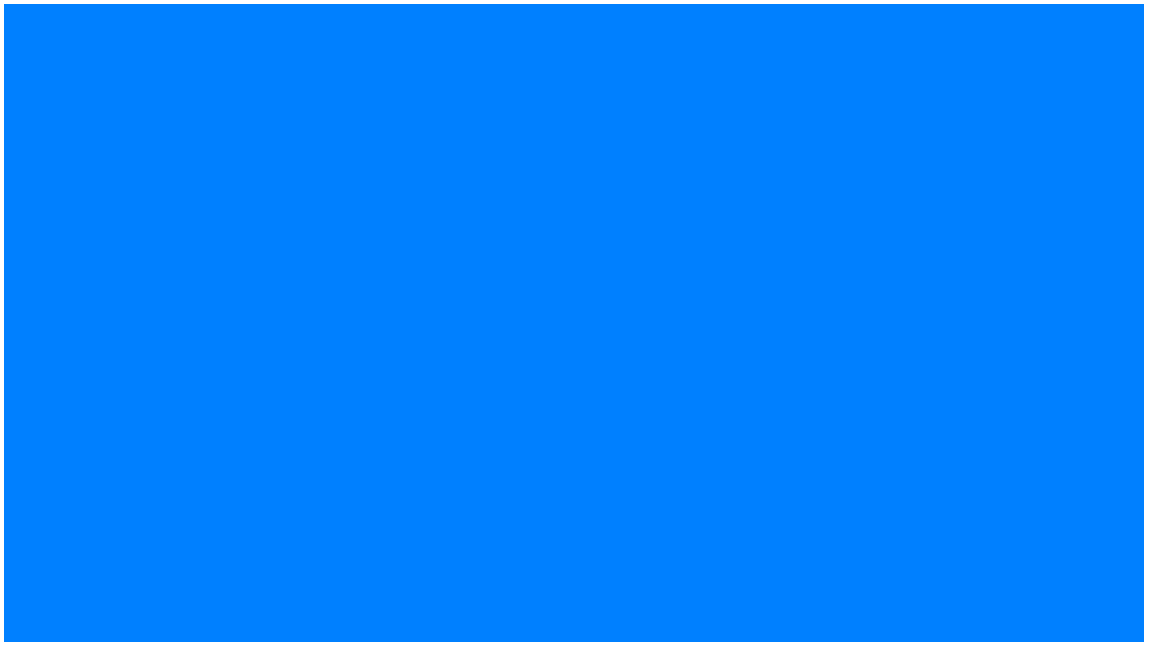 Day 1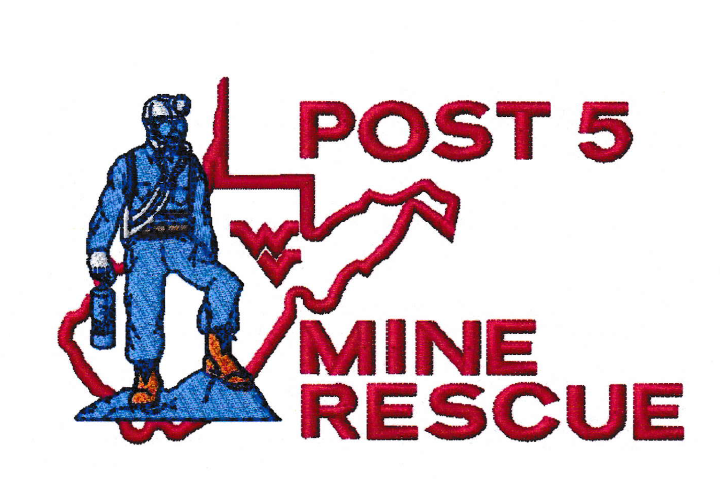                                                                  Problem Briefing Day 1Problem StatementYou are located on the surface of the WV3 mine. This is a new 3 entry drift mine that is developing the main entries to turn left and right in the near future.The 3rd shift foreman sent a 3 man crew up to the section to cut and weld on the continuous miner. A loud boom was heard about 2 hours ago and we tried to enter the mine but found low O2 and methane. The tracking system shows all 3 men are still on the section. Phone communication has been unsuccessful.We have a temporary blowing fan in the no.1 entry just inby the first crosscut. The fan had to be moved inby a few days ago because of bad roof conditions just inside the mine. Air has traveled inby from the blowing fan when turned on. (See sketch below) We also just developed two eight foot air shafts and both can be used for ventilation if necessary. Power knocked on the fan, but has been restored and can be turned on or off by a switch in the command center on the surface. There is a trained mine rescue team here to back you up and the power has been locked out and guarded. The mine maps that will be given to you are up to date. Please be careful and find our miners. Written InstructionsACCOUNT FOR ALL MISSING MINERSEXPLORE ALL AREAS OF THE MINE THAT CAN BE DONE SAFELY TEAM MUST GET APPROVAL IN WRITING FROM SUPERINTENDENT BEFORE MAKING ANY CHANGES TO THE FANTHE BLOWING FAN CAN BE REVERSEDFAN CANNOT BE STALLED WHILE IN OPERATIONTHE TEAM CAN ONLY CARRY TWO BRATTICE CLOTH WHILE ADVANCING OR RETREATING Keys to ProblemTeam must explore systematically (tie to fan before advancing inby 2nd crosscut)Team must go to team stops 9,10,and 11 in order before going to team stop 12 (contaminant is in no.1 entry going into water over knee deep)Team must vent barricade before going to team stop 12Team must get approval in writing from Superintendent before making any changes to the fanTeam cannot stall the fan while in operationTeam must post to body before stopping the clockPlease circle change to Fan operationFan on     Fan off       Blowing       Exhaust  Superintendent Initial’s _______ Fan on     Fan off       Blowing       Exhaust  Superintendent Initial’s _______ Fan on     Fan off       Blowing       Exhaust  Superintendent Initial’s _______ Fan on     Fan off       Blowing       Exhaust  Superintendent Initial’s _______ Fan on     Fan off       Blowing       Exhaust  Superintendent Initial’s _______ Fan on     Fan off       Blowing       Exhaust  Superintendent Initial’s _______ Fan on     Fan off       Blowing       Exhaust  Superintendent Initial’s _______ Fan on     Fan off       Blowing       Exhaust  Superintendent Initial’s _______ Fan on     Fan off       Blowing       Exhaust  Superintendent Initial’s _______ Fan on     Fan off       Blowing       Exhaust  Superintendent Initial’s _______ Fan on     Fan off       Blowing       Exhaust  Superintendent Initial’s _______ Fan on     Fan off       Blowing       Exhaust  Superintendent Initial’s _______